Graphic with square wrapping. Graphic with square wrapping. Graphic with square wrapping. Graphic with square wrapping. Graphic with square wrapping. Graphic with square wrapping. Graphic with square wrapping. Graphic with square wrapping. Graphic with square wrapping. Graphic with square wrapping. Graphic with square wrapping.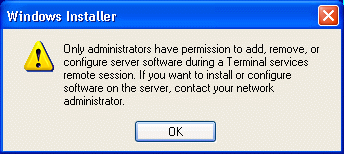 This is behind text wrapping. This is behind text wrapping. This is behind text wrapping. This is behind text wrapping. This is behind text wrapping. This is behind text wrapping. This is behind text wrapping. This is behind text wrapping. This is behind text wrapping. This is behind text wrapping. This is behind text wrapping. This is behind text wrapping. This is behind text wrapping. This is behind text wrapping. This is behind text wrapping. This is behind text wrapping. This is behind text wrapping. This is behind text wrapping. This is behind text wrapping. This is behind text wrapping. This is behind text wrapping. This is behind text wrapping. This is behind text wrapping. This is behind text wrapping. This is behind text wrapping. This is behind text wrapping. This is behind text wrapping.This is in front of text wrapping. This is in front of text wrapping. This is in front of text wrapping. This is in front of text wrapping. This is in front of text wrapping. This is in front of text wrapping. This is in front of text wrapping. This is in front of text wrapping. This is in front of text wrapping. This is in front of text wrapping. This is in front of text wrapping. This is in front of text wrapping. This is in front of text wrapping. This is in front of text wrapping. This is in front of text wrapping. This is in front of text wrapping. This is in front of text wrapping. This is in front of text wrapping. This is in front of text wrapping. This is in front of text wrapping. This is in front of text wrapping. This is in front of text wrapping. This is in front of text wrapping. This is in front of text wrapping. This is in front of text wrapping. This is in front of text wrapping. This is in front of text wrapping. This is in front of text wrapping. This is in front of text wrapping.